Hello, dearMy name is SalmaI love meeting guys in their carsBut I can also chat with you by webcamI fulfill your wildest desiresI will make you the happiest man!FIND ME BY NICKNAME Spicy8432FIND NOW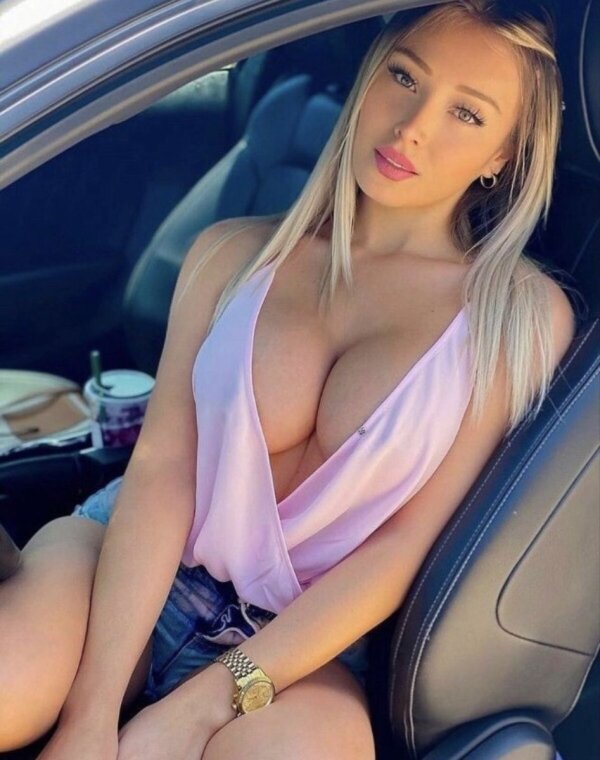 unsubscribe